                                         Adresa juridică: Republica Moldova, MD 2008,                      Cod fiscal: 1011620006890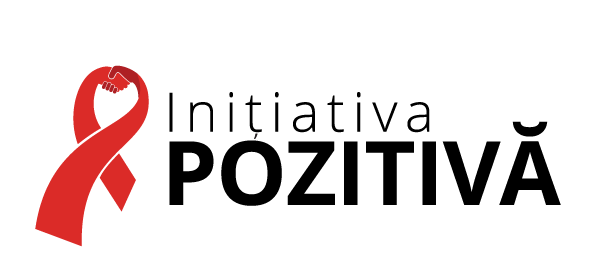 mun. Chişinău, str. Coca 15, ap.1201                                          Tel.: +373 22 00-99-74Adresa fizică: Republica Moldova, MD 2043,                           Fax: +373 22 00-99-56   mun. Chișinău, str. Independenței, 6/2                                        Pagină web: www.positivepeople.mdGmail: secretariat.initiativapozitiva@gmail.com    	INVITAȚIE PENTRU PREZENTAREA OFERTEIProcurare consumabile și medicamente pentru regiunea de EstContract de finanțare Nr: MDA-C-PCIMU-IP_13 din 15.05.201812 Iunie 2018INVITAȚIE PENTRU PREZENTAREA OFERTEINr:.31/MDA-C-PCIMU-IP_13 din 12.06.2018Procurare consumabile pentru regiunea de Est Beneficiar: Asociaţia Obştească „Iniţiativa Pozitivă”.Sursa de finanțare: Contract de finațare Nr. MDA-C-PCIUMU – IP_13 din data de 15 mai 2018, pentru Pilotarea prototipului de oferire a serviciilor de reducere a riscurilor în rândul populațiilor țintă prin intermediul rețelelor de farmacii și procurări de consumabile pentru regiunea de Est, finanțat din cadrul Programului „Fortificarea controlului tuberculozei și reducerea mortalității asociate SIDA în Republica Moldova” pentru anii 2018-2020, finanțat din sursele Fondul Global pentru Combaterea SIDA, Tuberculozei și Malariei prin intermediul Grantului nr. MDA-C-PCIMU.  Stimate(ă) Domn/Doamnă, 1. Asociaţia Obştească „Iniţiativa Pozitivă” vă invită să prezentați oferta (ele) dumneavoastră pentru furnizarea următoarelor produse/bunuri:Lotul nr.1Lotul nr.2Informații privind specificațiile tehnice și cantitățile necesare sunt indicate în Anexa A la Termenii și Condițiile de Livrare. *Cantitățile solicitate sunt estimative și pot fi modificate cu +/- 15%.2. Ofertanții pot depune o singură ofertă care va conține un Lot sau ambele Loturi, care să includă toate produsele întregului Lot din cadrul prezentei cereri. Ofertele de preț vor fi evaluate pentru toate produsele împreună per Lot și contractul va fi acordat companiei care îndeplinește cerințele solicitate și oferă cel mai mic preț total evaluat pentru fiecare Lot.  3. Oferta dumneavoastră, în formatul indicat în Anexa A la „Termenii și Condițiile de Livrare”, va fi prezentată în două exemplare: original şi copie, în plicuri sigilate diferite și va fi adresată şi expediată la adresa:Numele Beneficiarului: A.O. „Iniţiativa Pozitivă”Adresa: Republica Moldova, mun. Chișinău, str. Independenţei 6/2Centrul „Pas cu Pas”Tel.: /+373/ 22 00-99-74Fax: /+373/ 22 00-99-56//+373/ 22 66-68-50În atenția: Dnei Railean Corina, Departamentul Procurări și LogisticăEmail: initiativapozitiva@gmail.comPe plic va fi scris clar numele şi adresa ofertantului, numărul de referinţă a procedurii - Nr:.31/MDA-C-PCIMU-IP_13 din 12.06.20184. Oferta dumnaevoastră trebuie să fie însoțită și de următoarele documente: 4.1. Copia Certificatului de Înregistrare sau a Deciziei legale care să ateste că societatea este înregistrată ca persoană juridică;4.2. Сopie Extrasului din Registrul de Stat al persoanelor juridice (cu informații despre administrator, adresa juridică, numele proprietarilor);4.3. Copie Licenței de activitate în domeniul, emisă de Camera de licențiere;4.4. Oferta va fi însoţită obligatoriu de mostre ale produselor ofertate pentru Lotul nr.1: 10 unități pentru fiecare produs.4.5. Oferta poate fi însoţită de cataloage şi/sau alte materiale ilustrative sau altă informaţie relevantă în Română, Engleză sau Rusă. Ofertele şi mostrele depuse nu se returnează, fiind dovada participării ofertanţilor la această procedură.4.6. „Termenii și Condițiile de Livrare” și a tabelului din (Anexa A), semnat și ștampilat conform cerințelor specificate în alin. 8 al prezentei cereri/invitații.5. Termenul limită de prezentare a ofertelor este: 25 Iunie 2018, ora locală 14.00. Ofertele întârziate vor fi respinse. Ofertele vor fi deschise public, în prezența reprezentanțelor ofertanților care vor dori să participe, la data si ora specificate în alin. 5, la adresa specificată în alin.3. 6. Evaluarea ofertelor se va efectua prin aplicarea procedurilor de achiziție stabilite de Ghidurile Băncii Mondiale pentru achiziții de bunuri, lucrări, și servicii non-consultanta în cadrul împrumuturilor BIRD și creditelor și granturilor AID, efectuate de către împrumutații Băncii Mondiale", din ianuarie 2011 (revizuit în iulie 2014) (“Shopping”).7. Ofertele expediate prin fax și/sau poșta electronică NU sunt acceptate și vor fi respinse.8. Oferta dumneavoastră va fi întocmita în conformitate cu prezentele instrucțiuni, prin completarea Termenilor și Condițiile de Livrare, va fi prezentată în format semnat și legalizat de ofertant, care demonstrează corespunderea substanțială a produselor propuse conform specificațiile tehnice solicitate.(i) PREŢUL:  Preţurile pot fi indicate în lei moldoveneşti, euro sau dolari SUA și vor conține toate costurile pentru pregătirea bunurilor și livrarea până la destinaţia finală (vor fi incluse în preţul ofertei), iar Vânzătorul nu va pretinde compensaţii suplimentare.(ii) Prețul nu va include TVA, Taxe Vamale, Proceduri Vamale, în conformitate cu Hotărârea Guvernului nr. 246 din 08.04.2010 „Cu privire la aprobarea listei creditelor și granturilor acordate guvernului Republicii Moldova sau acordate cu garanție de stat din contul cărora vor fi importate, achiziționate mărfuri (lucrări, servicii) scutite de plata TVA, Taxa Vamală și taxa pentru efectuarea procedurilor vamale” (cu modificările si completările aprobate prin Hotărârea Guvernului nr. 1028 din 29.12.14, Monitorul Oficial nr. 400-403/1114 din 31.12.14). (iii) EVALUAREA OFERTELOR: Ofertele considerate ca fiind adecvate din punctul de vedere al specificațiilor tehnice vor fi evaluate prin compararea prețurilor specificate în ofertă, recalculate în EURO la cursul Băncii Naționale a Republicii Moldova (https://www.bnm.md/ro/content/ratele-de-schimb) la data limită de prezentare a ofertelor. La evaluarea ofertelor, Cumpărătorul va determina prețul de evaluare prin ajustarea prețurilor reieșind din corectarea eventualelor greșeli aritmetice după cum urmează;(a) dacă există o discrepanță dintre cifre și litere, suma scrisă cu litere va prevala; (b) dacă există o discrepanță dintre prețul unitar și prețul total pentru linia respectivă, prețul unitar va prevala;(c) dacă un furnizor nu acceptă corectarea efectuată, oferta acestuia va fi respinsă.ACORDAREA CONTRACTULUI: Contractul se va acorda companiei care oferă cel mai mic preț total evaluat pentru fiecare Lot în parte și care respectă specificațiile menționate în Termeniii și Condițiile de Livrare.În cazul în care, drept câștigătoare va fi desemnată oferta cu produse cu care Programul nu a lucrat anterioar, și nu sunt cunoscute/testate de către beneficiarii programului, Asociaţia Obştească „Iniţiativa Pozitivă” va încheia un contract pentru o cantitate mică de produse (maximum 5% din suma stabilită per Lot), în scopul testării acestora în or. Tiraspol, or. Bender și or. Rîbnița. Dacă în perioada de testare vor fi depuse plângeri în scris de către beneficiari (10 la număr) față de calitatea acestora, organizația va trece la oferta următoarea conform clasamentului, respectând aceeași regulă.(iv) VALABILITATEA OFERTEI: Oferta dumneavoastră trebuie să fie valabilă pe întreaga perioadă a anului 2018, până la 31 decembrie 2018, de la data limită pentru depunerea ofertelor menționată la alin. 5 de mai sus. 9. Informații suplimentare pot fi obținute de la: Dna Railean Corina, Departamentul Procurări și LogisticăTel.: /+373/ 22 00-99-74Fax: /+373/ 22 00-99-56//+373/ 22 66-68-50Email:initiativapozitiva@gmail.com10. Ofertantul trebuie să examineze toate instrucțiunile, formularele, termenii și specificațiile din Cererea de Ofertă. Necomunicarea tuturor informațiilor sau documentelor solicitate prin Cererea de Ofertă poate duce la respingerea ofertei.11. Un ofertant potențial care necesită clarificări privind Cererea de Ofertă va contacta în scris organizația la adresa specificată în alin. 3 de mai sus. A.O. „Iniţiativa Pozitivă” va răspunde în scris oricărei solicitări de clarificare, cu condiția primirii unei astfel de cereri Nu mai târziu de trei (5) zile calendaristice înainte de data limită de primire a ofertelor.12. În orice moment înainte termenul limită de prezentare a ofertelor, Cumpărătorul poate modifica Invitația de Participare/Cererea de Oferte prin emiterea unui amendament. Orice act adițional emis va face parte din Invitația de Participare/Cererea de Ofertă. Documentul și va fi comunicat în scris tuturor celor care au obținut Invitația de Participare direct de la Cumpărător.13. Ofertantul va suporta toate costurile aferente pregătirii și prezentării ofertei sale, iar A.O. „Iniţiativa Pozitivă” nu va fi responsabilă pentru aceste costuri, indiferent de comportamentul sau rezultatul procesului de procurare.14. A.O. „Iniţiativa Pozitivă” își rezervă dreptul de a accepta sau de a respinge orice ofertă, de a anula procesul de procurare și de a respinge toate ofertele în orice moment înainte de atribuirea contractului, fără a-și asuma responsabilitatea față de ofertanți.15. Vă rugăm să confirmați prin fax/e-mail recepționarea acestei invitații, precum și disponibilitatea Dvs, de participare.Cu respect, Poverga Ruslan, Director General A.O. „Iniţiativa Pozitivă”Termenii si Condițiile de LivrareBeneficiar: Asociaţia Obştească „Iniţiativa Pozitivă”.Sursa de finanțare: Contract de finațare Nr. MDA-C-PCIUMU – IP_13 din data de 15 mai 2018, pentru Pilotarea prototipului de oferire a serviciilor de reducere a riscurilor în rândul populațiilor țintă prin intermediul rețelelor de farmacii și procurări de consumabile pentru regiunea de Est, finanțat din cadrul Programului „Fortificarea controlului tuberculozei și reducerea mortalității asociate SIDA în Republica Moldova” pentru anii 2018-2020, finanțat din sursele Fondul Global pentru Combaterea SIDA, Tuberculozei și Malariei prin intermediul Grantului nr. MDA-C-PCIMU.  Cumpărător: A.O. “Inițiativa Pozitivă”Furnizor: ____________________________________________________________________			                                          (Denumirea companiei)Prețul și condiții de livrareFurnizorul va fi responsabil de:a) Livrarea/eliberarea produselor conform Programului de Livrare Lotul nr.1Lotul nr.2Notă: În cazul divergenţilor între preţul unitar şi prețul total, corecția se va face conform puctului (iii) alin 8, din Invitația de Participare/Cererea de oferte.Preţul fix: Toate preţurile indicate în ofertă sunt fixe şi rămân neschimbate pe toată perioada executării contractului, achiziția va fi efectuată la cota Zero TVA și nu include, Taxa Vamală și alte taxe necesare pentru efectuarea procedurilor vamale în Republica Moldova.Țara de origine: Produsele oferite trebuie să aibă originea în țările membre ale Băncii Mondiale, și este important să prezinte un certificat de origine pentru fiecare element.Livrarea produselor: produsele vor fi livrate trimestrial, în baza Notei de Comandă transmisă Furnizorului de către A.O. „Iniţiativa Pozitivă”, către organizații ce desfășoară activități de reducerea riscurilor în regiunea de Est a RM, și anume: or. Tiraspol, or. Bender, or. Rîbnița.Prima livrare va avea loc nu mai târziu de 20 zile calendaristice de la data semnării contractului.Perioada de livrare va dura nu mai mult de 2 săptămâni din momentul anunţului de către Vânzător despre disponibilitatea livrării produselor.Livrarea se va face de către Vânzător la adresele indicate de către A.O. „Iniţiativa Pozitivă”, fără a fi percepute costuri suplimentare de transport şi manevrare. Legea aplicabilă: Contractul se interpretează în conformitate cu legislația țării cumpărătorului (Republica Moldova).Soluționarea diferendelor: Cumpărătorul și Furnizorul va depune toate eforturile pentru a rezolva pe cale amiabilă, prin negociere directă informale orice dezacord sau dispută între ele în cadrul sau în legătură cu Contractul. În cazul unui litigiu între cumpărător și furnizor, diferendul va fi soluționat în conformitate cu prevederile legislației țării achizitorului.Livrare și Documente: La livrare, Furnizorul va notifica Cumpărătorul prin fax sau e-mail, detaliile complete despre Nota de Comandă, inclusiv numărul de contract, descrierea mărfurilor, cantitatea etc.Plata va fi efectuată de către A.O. „Inițiativa Pozitivă” în lei moldoveneşti, prin transfer  în mărime de 100% în termen de zece (10) zile lucrătoare după recepționarea produselor, precum și după semnarea unui document final de acceptare pentru bunuri și servicii conexe emise de către Cumpărător și confirmate de Beneficiar (denumit în continuare "documentul de acceptare finală"). Garanție: Bunurile oferite trebuie să fie acoperite de garanție (termenul de valabilitate) de producător, conform indicațiilor din Anexa A la Termenii și Condițiile de Livrare de la data documentului de acceptare finală. Vă rugăm să specificați perioada de garanție și termenii în detaliu în conformitate cu cerințele Anexei A. Autorizarea producătorului: Cumpărătorul poate solicita furnizorului, înainte de atribuirea contractului, de a prezenta Autorizarea Producătorului pentru marfa. Ambalarea și Instrucțiuni de marcare: Furnizorul va asigura ambalarea standard a mărfurilor, în mod necesar pentru a preveni deteriorarea la manipulări si în timpul tranzitului, transportării până la destinația finală, așa cum este indicat în Contract. Ambalarea nu va fi imputată Cumpărătorului drept cost suplimentar.  Defecte: Toate defectele vor fi corectate de către furnizor, fără nici un cost către Cumpărător în termen de 30 zile de la data notificării de către Cumpărător. Force-Majeure: Furnizorul nu este supus penalități sau rezilierii în caz de neplată, în măsura în care întârzierea sa în performanță sau alte situații de neîndeplinire a obligațiilor sale contractuale este rezultatul unui eveniment de forță majoră. Pentru scopurile acestei clauze, „forță majoră" înseamnă un eveniment în afara controlului furnizorului și care nu implică vina sau neglijența furnizorului și nu poate fi previzibil. Astfel de evenimente pot include, dar fără a se limita la acestea, actul Cumpărătorului în capacitățile sale suverane, războaie sau revoluții, incendii, inundații, epidemii, restricții de carantină și embargouri de transport de marfă. În cazul în care o situație de forță majoră apare, Furnizorul va notifica prompt cumpărătorul, în scris, specificând și cauza acesteia. Cu excepția cazului dirijat altfel de către Cumpărător, în scris, Furnizorul va continua să își îndeplinească obligațiile asumate prin contract, în măsura în care este practic rezonabil, și va caută toate mijloace alternative si căile rezonabile pentru performanță ne împiedicate de evenimentul de forță majoră.Specificații tehnice necesare:  (i) Descriere Generală a. Toate bunurile trebuie să fie noi, nefolosite, de cele mai recente și actuale modele, care încorporează toate îmbunătățirile recente în proiectare și materiale, cu excepția cazului în care se prevede altfel în aceste specificații.  (ii) Detalii specifice și standarde tehnice - conform Anexei A la Termenii si Condiții de Livrare. Furnizor confirmă respectarea specificațiilor de mai sus (în cazul abaterilor, furnizorul va lista toate aceste abateri).  Neexecutarea: Cumpărătorul poate anula contractul dacă Furnizorul nu livrează produsul în conformitate cu termenii şi condiţiile de mai sus, după o notificare prealabilă de zece (10) zile primită de la Cumpărător, fără a avea vreo obligaţie faţă de Furnizor. Întârzieri: În cazul în care Furnizorul nu livrează oricare sau toate produsele către data livrării sau a efectuat serviciile conexe în perioada specificată în Contract (astfel cum se prevede prin programul de livrare de mai sus), cumpărătorul poate, fără a aduce atingerea tuturor celorlalte prevederi ale contractului, deduce din prețul contractului, în calitate de daune, o sumă echivalentă cu 0,1% din valoarea MĂRFII sau a serviciilor neonorate  pentru fiecare zi de întârziere până la livrarea/prestarea efectivă al acestora, nivelul maxim al deducerilor nedepășind  cumulativ 10% din suma totală a contractului. Frauda și corupția: Este politica Fondului Global de a solicita ca toți ofertanții, furnizorii și contractorii și agenții acestora (declarați sau nu), personal, subcontractori, sub-consultanți, furnizori de servicii si furnizori în cadrul contractelor Fondul Global finanțate, să respecte cel mai înalt standard de etică în timpul achiziției și executarea unor astfel de contracte. În aceste condiții, Fondul Global a elaborat un Cod de Conduită pentru Furnizori, care are ca scop să asigure că, Furnizorii și Reprezentanți acestora, vor participa la procesul de achiziții publice într-un mod transparent, corect, responsabil și onest, inclusiv prin respectarea tuturor legilor aplicabile și reglementărilor privind concurența loială precum și standardelor recunoscute de bune practici de achiziții. Documentul detaliat (Codul de Conduită pentru Furnizori) poate fi găsite și trebuie citite pe pagina web:  http://www.theglobalfund.org/en/governance/  În calitate de ofertant, prin prezenta confirmăm, că am citit Codul de Conduită pentru Furnizori după cum se menționează in alin. 17 de mai sus și prin semnătura noastră de mai jos ne asumăm responsabilitatea cu privire la acțiunile întreprinse de noi în cadrul acestei achiziții publice.                 Furnizor:   ____________________________________________________                   Adresa  Furnizorului: ____________________________________________                                                                              Semnătura autorizată:    __________________________________________                                Numele si funcția semnatarului:       _________________________________              Data: ______________________                                L.Ş.   Anexa A la Termenii si Condițiile de Livrare Detalii specifice și standarde tehnice    Lotul nr.1     Lotul nr.2             Furnizor:    ____________________________________________________                   Adresa Furnizorului: ____________________________________________                                                                              Semnătura autorizată:    __________________________________________                                Numele si funcția semnatarului:       _________________________________              Data: ______________________                                L.Ş.   Nr.ord.DenumireCantitatea*1.Seringa  pentru insulina cu ac detasabil, 1 ml73 2942.Seringa  pentru insulina cu ac nedetasabil, 1 ml32 8133.Seringa cu ac detasabil, 2 ml160 8014.Seringa cu ac detasabil, 5 ml146 7995.Seringa cu ac detasabil, 10 ml85 3206.Seringa cu ac detasabil, 20 ml  42 1547.Servetele îmbibate cu alcool541 180Nr.ord.DenumireCantitatea*1.Heparina ung.12 8752.Levomecol ung.12 6253.Peroxid de hidrogen sol.6 4534.Verde de briliant sol. 5 9385.Absorbante externe18 5886.Test de sarcină5 7697.Servețele umede pentru igiena intimă23 9888.Clorhexidină bigluconat sol.12 3889.Mănuși din latex, nesterile10 688Nr. ord.DenumireCantitateaPreț un.Preț TotalTermen de Livrare1.Seringa  pentru insulina cu ac detasabil, 1 ml73 294Conform Programului de Livrare2.Seringa  pentru insulina cu ac nedetasabil, 1 ml32 813Conform Programului de Livrare3.Seringa cu ac detasabil, 2 ml160 801Conform Programului de Livrare4.Seringa cu ac detasabil, 5 ml146 799Conform Programului de Livrare5.Seringa cu ac detasabil, 10 ml85 320Conform Programului de Livrare6.Seringa cu ac detasabil, 20 ml  42 154Conform Programului de Livrare7.Servetele îmbibate cu alcool541 180Conform Programului de LivrareTOTAL:TOTAL:TOTAL:TOTAL:Conform Programului de LivrareNr.ord.DenumireCantitateaPreț un.Preț TotalTermen de Livrare1.Heparina ung.12 8752.Levomecol ung.12 6253.Peroxid de hidrogen sol.6 4534.Verde de briliant sol. 5 9385.Absorbante externe18 5886.Test de sarcină5 7697.Servețele umede pentru igiena intimă23 9888.Clorhexidină bigluconat sol.12 3889.Mănuși din latex, nesterile10 688Nr.Denumirea bunurilorSpecificații tehnice necesare (minime)Specificațiile OferiteProducător(denumirea & țara)1.Seringi standart de unică folosință cu capacitatea de  1ml ac detașabil Sterilizate EtO sau gamma; apirogene; nontoxice; neinflamabile; latex-free; PVC-free; carcasă din polipropilenă, transparentă; piston din polietilenă cu inel de reţinere a lichidului; aderare etanşă 100% a pistonului la pereţii carcasei; gradaţie indicată în culoare contrastantă; ambalaj steril.Ac: proiectat cu punctul optim de geometrie pentru maxim de confort şi fiabilitate, cu pereţi subţiri din oţel inoxidabil, ascuţit trilateral şi şlefuit cu ultrasunet/laser. Suprafața acului acoperită cu lubrifiant special. Marcate CE.  Termen de valabilitate minimum 24 luni de la data livrării către achizitor.  Parametrii acului: diametrul şi lungimea:U-100, ac detașabil: 25G (0,5mm) – 26G (0,45mm); 12 mm -16 mmAc – diametrul și lungimea:Condiţii generale de calitate:Condiţii generale de calitate:• Certificat de origine • Certificate ISO 13485 • Certificat de conformitate la standardul ISO 8537 • CE Declarație de Conformitate cu Directiva C93/42/EEC pentru produse medicale • Certificat CE pentru produsul ofertat*Toate certificatele prezentate trebuie să fie valabile• Certificat de origine • Certificate ISO 13485 • Certificat de conformitate la standardul ISO 8537 • CE Declarație de Conformitate cu Directiva C93/42/EEC pentru produse medicale • Certificat CE pentru produsul ofertat*Toate certificatele prezentate trebuie să fie valabile• Certificat de origine • Certificate ISO 13485 • Certificat de conformitate la standardul ISO 8537 • CE Declarație de Conformitate cu Directiva C93/42/EEC pentru produse medicale • Certificat CE pentru produsul ofertat*Toate certificatele prezentate trebuie să fie valabile2.Seringi standart de unică folosință cu capacitatea de 1ml ac nedetașabilSterilizate EtO sau gamma; apirogene; nontoxice; neinflamabile; latex-free; PVC-free; carcasă din polipropilenă, transparentă; piston din polietilenă cu inel de reţinere a lichidului; aderare etanşă 100% a pistonului la pereţii carcasei; gradație indicată în culoare contrastantă; ambalaj steril.Ac: proiectat cu punctul optim de geometrie pentru maxim de confort şi fiabilitate, cu pereţi subţiri din oţel inoxidabil, ascuţit trilateral şi şlefuit cu ultrasunet/laser. Suprafața acului acoperită cu lubrifiant special. Marcate CE  Termen de valabilitate minimum 24 luni de la data livrării către achizitor.  Parametrii acului: diametrul şi lungimea:U-100, ac nedetașabil: 29G (0,33mm) – 30G (0,3mm); 12 mm – 13 mmAc – diametrul și lungimea:Condiţii generale de calitate:Condiţii generale de calitate:• Certificat de origine • Certificate ISO 13485 • Certificat de conformitate la standardul ISO 8537 • CE Declarație de Conformitate cu Directiva C93/42/EEC pentru produse medicale • Certificat CE pentru produsul ofertat*Toate certificatele prezentate trebuie să fie valabile• Certificat de origine • Certificate ISO 13485 • Certificat de conformitate la standardul ISO 8537 • CE Declarație de Conformitate cu Directiva C93/42/EEC pentru produse medicale • Certificat CE pentru produsul ofertat*Toate certificatele prezentate trebuie să fie valabile• Certificat de origine • Certificate ISO 13485 • Certificat de conformitate la standardul ISO 8537 • CE Declarație de Conformitate cu Directiva C93/42/EEC pentru produse medicale • Certificat CE pentru produsul ofertat*Toate certificatele prezentate trebuie să fie valabile3.Seringi standart de unică folosință cu capacitatea de  2 mlSterilizate EtO; apirogene; nontoxice;  neinflamabile; latex-free; PVC-free; ulei silicon – free; carcasă din polipropilenă, transparentă; piston din polietilenă cu inel de reţinere a lichidului; aderare etanşă 100% a pistonului la pereţii carcasei; gradaţie indicată în culoare contrastantă; canulă din polipropilenă; Luer tip; ambalaj steril.Ac: proiectat cu punctul optim de geometrie pentru maxim de confort şi fiabilitate, cu pereţi subţiri din oţel inoxidabil (AISI 304), ascuţit trilateral şi şlefuit cu ultrasunet/laser. Suprafața acului acoperită cu lubrifiant special. Marcate CE. Termen de valabilitate minimum 24 luni de la data livrării către achizitor. Parametrii acului: diametrul şi lungimea:2ml – 23G(0,6 mm); 25 mm-30 mmAc – diametrul și lungimea:Condiţii generale de calitate:Condiţii generale de calitate:• Certificat de origine • Certificate ISO 13485 • Certificat de conformitate la standardul ISO 8537 • CE Declarație de Conformitate cu Directiva C93/42/EEC pentru produse medicale • Certificat CE pentru produsul ofertat*Toate certificatele prezentate trebuie să fie valabile• Certificat de origine • Certificate ISO 13485 • Certificat de conformitate la standardul ISO 8537 • CE Declarație de Conformitate cu Directiva C93/42/EEC pentru produse medicale • Certificat CE pentru produsul ofertat*Toate certificatele prezentate trebuie să fie valabile• Certificat de origine • Certificate ISO 13485 • Certificat de conformitate la standardul ISO 8537 • CE Declarație de Conformitate cu Directiva C93/42/EEC pentru produse medicale • Certificat CE pentru produsul ofertat*Toate certificatele prezentate trebuie să fie valabile4.Seringi standart de unică folosință cu capacitatea de  5 mlSterilizate EtO; apirogene; nontoxice;  neinflamabile; latex-free; PVC-free; ulei silicon – free; carcasă din polipropilenă, transparentă; piston din polietilenă cu inel de reţinere a lichidului; aderare etanşă 100% a pistonului la pereţii carcasei; gradaţie indicată în culoare contrastantă; canulă din polipropilenă; Luer tip; ambalaj steril.Ac: proiectat cu punctul optim de geometrie pentru maxim de confort şi fiabilitate, cu pereţi subţiri din oţel inoxidabil (AISI 304), ascuţit trilateral şi şlefuit cu ultrasunet/laser. Suprafața acului acoperită cu lubrifiant special. Marcate CE. Termen de valabilitate minimum 24 luni de la data livrării către achizitor. Parametrii acului: diametrul şi lungimea:5ml – 22G(0,7 mm); 30 mm-40 mmAc – diametrul și lungimea:Condiţii generale de calitate:Condiţii generale de calitate:• Certificat de origine • Certificate ISO 13485 • Certificate de conformitate la standardele ISO 7886-1; ISO 7864 • CE Declarație de Conformitate cu Directiva C93/42/EEC pentru produse medicale • Certificat CE pentru produsul ofertat*Toate certificatele prezentate trebuie să fie valabile• Certificat de origine • Certificate ISO 13485 • Certificate de conformitate la standardele ISO 7886-1; ISO 7864 • CE Declarație de Conformitate cu Directiva C93/42/EEC pentru produse medicale • Certificat CE pentru produsul ofertat*Toate certificatele prezentate trebuie să fie valabile• Certificat de origine • Certificate ISO 13485 • Certificate de conformitate la standardele ISO 7886-1; ISO 7864 • CE Declarație de Conformitate cu Directiva C93/42/EEC pentru produse medicale • Certificat CE pentru produsul ofertat*Toate certificatele prezentate trebuie să fie valabile5.Seringi standart de unică folosință cu capacitatea de  10 mlSterilizate EtO; apirogene; nontoxice;  neinflamabile; latex-free; PVC-free; ulei silicon – free; carcasă din polipropilenă, transparentă; piston din polietilenă cu inel de reţinere a lichidului; aderare etanşă 100% a pistonului la pereţii carcasei; gradaţie indicată în culoare contrastantă; canulă din polipropilenă; Luer tip; ambalaj steril.Ac: proiectat cu punctul optim de geometrie pentru maxim de confort şi fiabilitate, cu pereţi subţiri din oţel inoxidabil (AISI 304), ascuţit trilateral şi şlefuit cu ultrasunet/laser. Suprafața acului acoperită cu lubrifiant special. Marcate CE. Termen de valabilitate minimum 24 luni de la data livrării către achizitor. Parametrii acului: diametrul şi lungimea:10ml – 21G(0,8 mm)-22G(0,7 mm); 40 mm-50 mmAc – diametrul și lungimea:Condiţii generale de calitate:Condiţii generale de calitate:• Certificat de origine • Certificate ISO 13485 • Certificate de conformitate la standardele ISO 7886-1; ISO 7864 • CE Declarație de Conformitate cu Directiva C93/42/EEC pentru produse medicale • Certificat CE pentru produsul ofertat*Toate certificatele prezentate trebuie să fie valabile• Certificat de origine • Certificate ISO 13485 • Certificate de conformitate la standardele ISO 7886-1; ISO 7864 • CE Declarație de Conformitate cu Directiva C93/42/EEC pentru produse medicale • Certificat CE pentru produsul ofertat*Toate certificatele prezentate trebuie să fie valabile• Certificat de origine • Certificate ISO 13485 • Certificate de conformitate la standardele ISO 7886-1; ISO 7864 • CE Declarație de Conformitate cu Directiva C93/42/EEC pentru produse medicale • Certificat CE pentru produsul ofertat*Toate certificatele prezentate trebuie să fie valabile6.Seringi standart de unică folosință cu capacitatea de  20 mlSterilizate EtO; apirogene; nontoxice;  neinflamabile; latex-free; PVC-free; ulei silicon – free; carcasă din polipropilenă, transparentă; piston din polietilenă cu inel de reținere a lichidului; aderare etanşă 100% a pistonului la pereții carcasei; gradație indicată în culoare contrastantă; canulă din polipropilenă; Luer tip; ambalaj steril.Ac: proiectat cu punctul optim de geometrie pentru maxim de confort şi fiabilitate, cu pereți subțiri din oţel inoxidabil (AISI 304), ascuţit trilateral şi şlefuit cu ultrasunet/laser. Suprafața acului acoperită cu lubrifiant special. Marcate CE. Termen de valabilitate minimum 24 luni de la data livrării către achizitor. Parametrii acului: diametrul şi lungimea:20ml – 21G(0,8 mm); 40 mm-50 mmAc – diametrul și lungimea:Condiţii generale de calitate:Condiţii generale de calitate:• Certificat de origine • Certificate ISO 13485 • Certificate de conformitate la standardele ISO 7886-1; ISO 7864 • CE Declarație de Conformitate cu Directiva C93/42/EEC pentru produse medicale • Certificat CE pentru produsul ofertat*Toate certificatele prezentate trebuie să fie valabile• Certificat de origine • Certificate ISO 13485 • Certificate de conformitate la standardele ISO 7886-1; ISO 7864 • CE Declarație de Conformitate cu Directiva C93/42/EEC pentru produse medicale • Certificat CE pentru produsul ofertat*Toate certificatele prezentate trebuie să fie valabile• Certificat de origine • Certificate ISO 13485 • Certificate de conformitate la standardele ISO 7886-1; ISO 7864 • CE Declarație de Conformitate cu Directiva C93/42/EEC pentru produse medicale • Certificat CE pentru produsul ofertat*Toate certificatele prezentate trebuie să fie valabile7.Șervețele îmbibate cu alcoolȘervețel de unică folosinţă; pentru uz extern (pentru tratamentul pielii înainte de injectare); - material nețesut;- mărimea: 30x60 mm, 0,0018 m ± 10%; - saturate în volum de 70% cu alcool (isopropilic sau etilic); - efect minimum 30 secunde;- ambalaj individual, steril în cutie a câte 100 sau 200 bucăți;- perioada de garanție: minim 24 luni de la data livrării.Condiţii generale de calitate:Condiţii generale de calitate:Certificat de origine Aviz sanitar Fisa tehnica de Securitate*Toate certificatele prezentate trebuie să fie valabileCertificat de origine Aviz sanitar Fisa tehnica de Securitate*Toate certificatele prezentate trebuie să fie valabileCertificat de origine Aviz sanitar Fisa tehnica de Securitate*Toate certificatele prezentate trebuie să fie valabileNr.Denumirea bunurilorSpecificații tehnice necesare Specificațiile OferiteProducător(denumirea & țara)1.Heparina Denumirea comună internațională - Heparini natrium+ Benzocainum+ Benzili nicotinasUnguent 25 gr, pentru uz extern.Termenul de valabilitate restant nu mai mic de 75% din termenul de valabilitate total la data livrării.2.Levomecol Denumirea comună internațională - Chloramphenicolum + MethyluracilumUnguent 40 gr, pentru uz extern.Termenul de valabilitate restant nu mai mic de 75% din termenul de valabilitate total la data livrării.3.Peroxid de hidrogen Denumirea comună internațională - Hydrogeni peroxydiSoluție cutanată de 3%,pentru uz extern.Termenul de valabilitate restant nu mai mic de 75% din termenul de valabilitate total la data livrării.4.Verde de briliant Denumirea comună internațională – Viridum nitensSoluție cutanată de 1%,pentru uz extern.Termenul de valabilitate restant nu mai mic de 75% din termenul de valabilitate total la data livrării.5.Clorhexidină bigluconat Soluție cutanată de 0,05%,pentru uz extern.Termenul de valabilitate restant nu mai mic de 75% din termenul de valabilitate total la data livrării.6.Absorbante externe№ 10, din bumbac grosimea 2 mm, suprafața din țesut  moale  Extra Soft, 5 picături7.Test de sarcinăTehnologie: analiză imunocromatografică rapidă
Format: casetă de flux lateral, 1 test
Tipul de probă: urină
Volumul probei: 70μl
Anticorpi: anti β-hCG
Linie de testare: Anticorp anti-hCG
Linia de control: anticorp IgG de capră anti-iepure
Sensibilitate: 10 mIU / mL
Specificitate: 100%
Timpul rezultat: 5 minuteMarcate CETermen de valabilitate  – minim 12 luni de la data livrării8.Servețele umede pentru igiena intimă№25, fără alcool, dimensiunea -12x19cm9.Mănuși din latex, nesterileDin Latex, nesterile,  cu talc,  de unica folosință, mărimea nr. 7 (S), nr. 8 (M) și nr. 9 (L), N100 bucăți/cutie